Brigadas do Refeitório 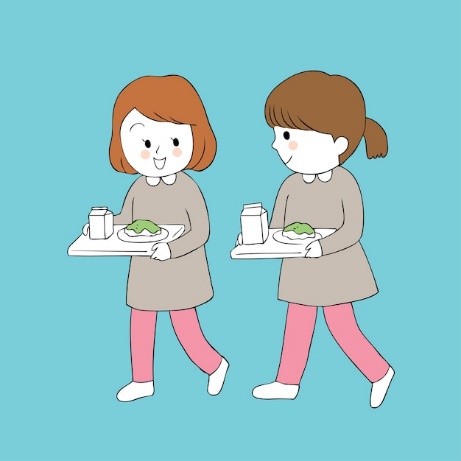 Calendarização: 3ª e 5ª feirasTurmas                                              HorárioTurmas                            13:00 às 14:001º A5Leonor Ferreira Martim Neves2º B5  Constança MaiaGuilherme Romeiro2ºC5Gustavo NicolauLeonor Baixinho3ºD5Guilherme GonçalvesBeatriz Mendes3º E5Carolina MaiaMartim Félix4º F5Tiago EstevesFilipa Santos